Nachweis informelle Bildungstätigkeiten___________________________________________________________________________________________________________________________________________________________________________________________________________Nachweis informelle BildungstätigkeitenHiermit bestätigen wir, dassfolgende Leistung erbracht hat:Datum / Ort:	Leistung:		Beschrieb:	Gilt als 1 Punkt informelle Bildungstätigkeit.Institution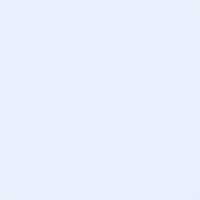 